技术服务报告相关信息公示根据国家卫生健康委令〔2021〕第4号《职业卫生技术服务机构管理办法》，现将技术服务报告相关信息公示如下：1.基本情况报告编号：大机疾控检（2022）第011号用人单位名称：中车大连电力牵引研发中心有限公司地址：辽宁省大连市旅顺经济开发区浩洋北街1号联系人：张宸技术服务项目组人员名单：马贵阳、葛明庆、张晓曦、匡晓玫、吴飞、马宇宁、战雨奇3.专业技术人员、陪同人及时间：4.证明材料（影像资料）：                                                     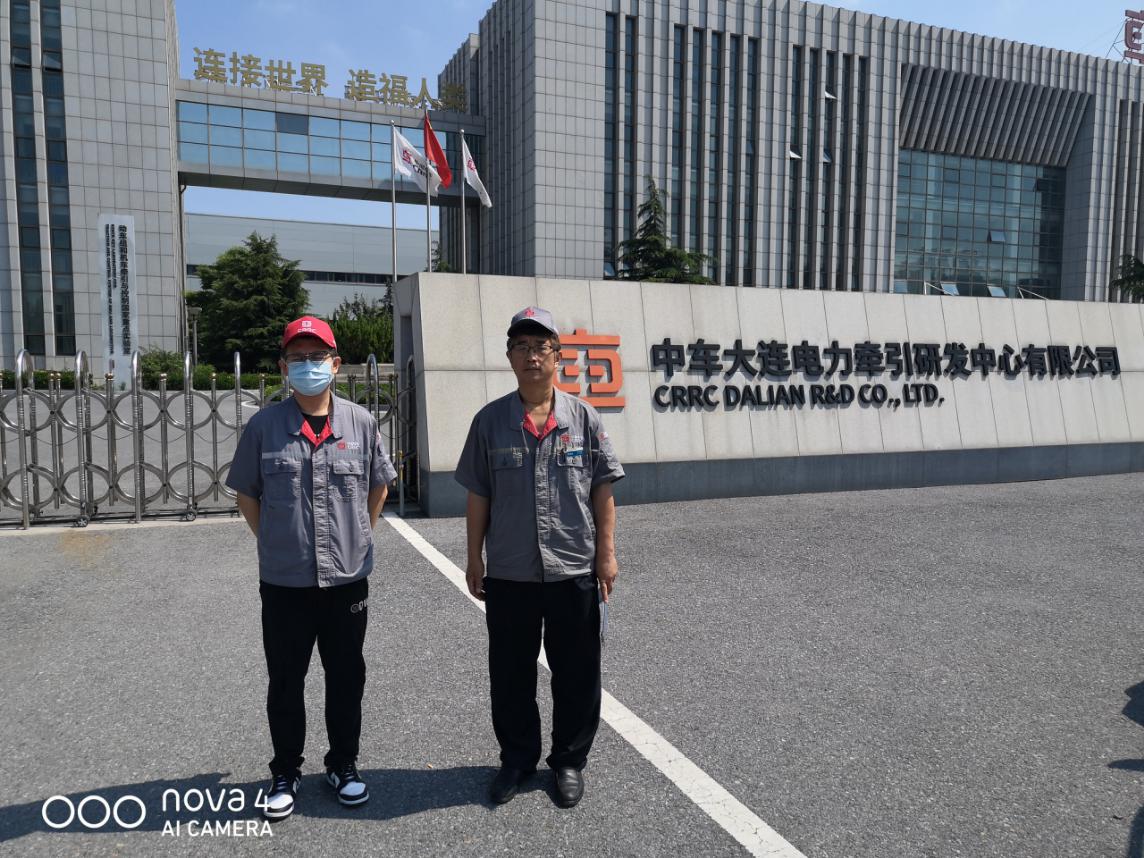 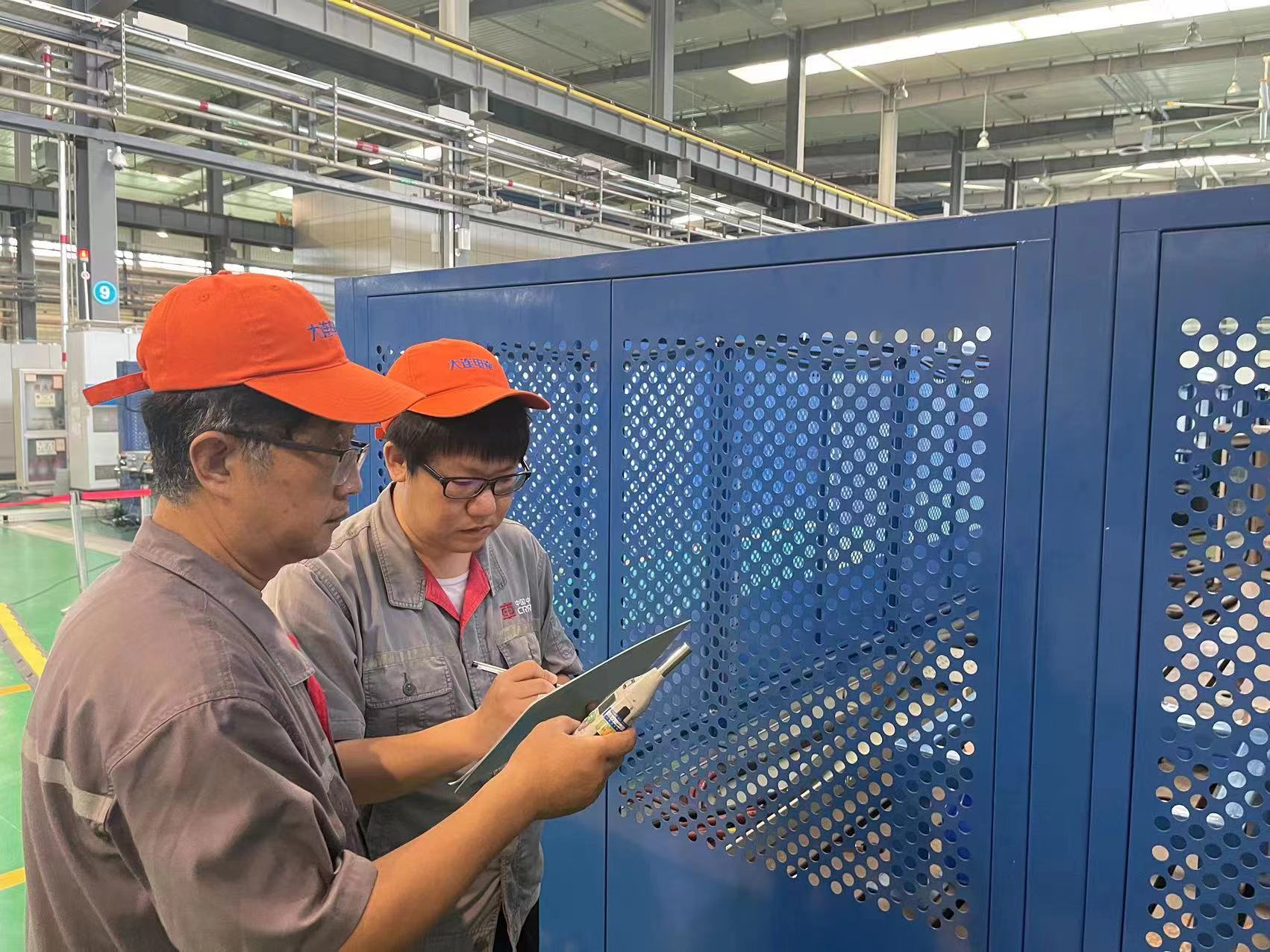 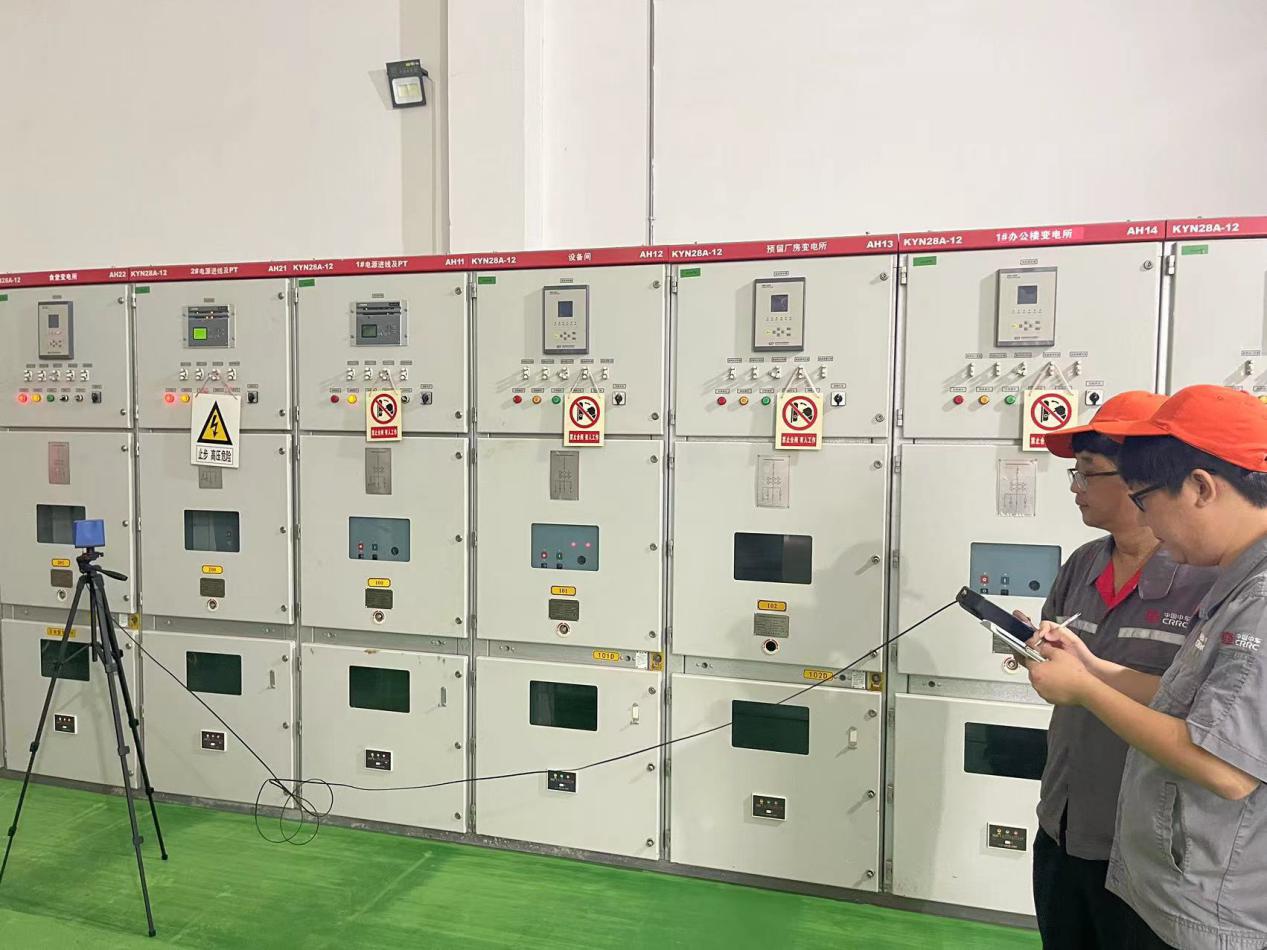 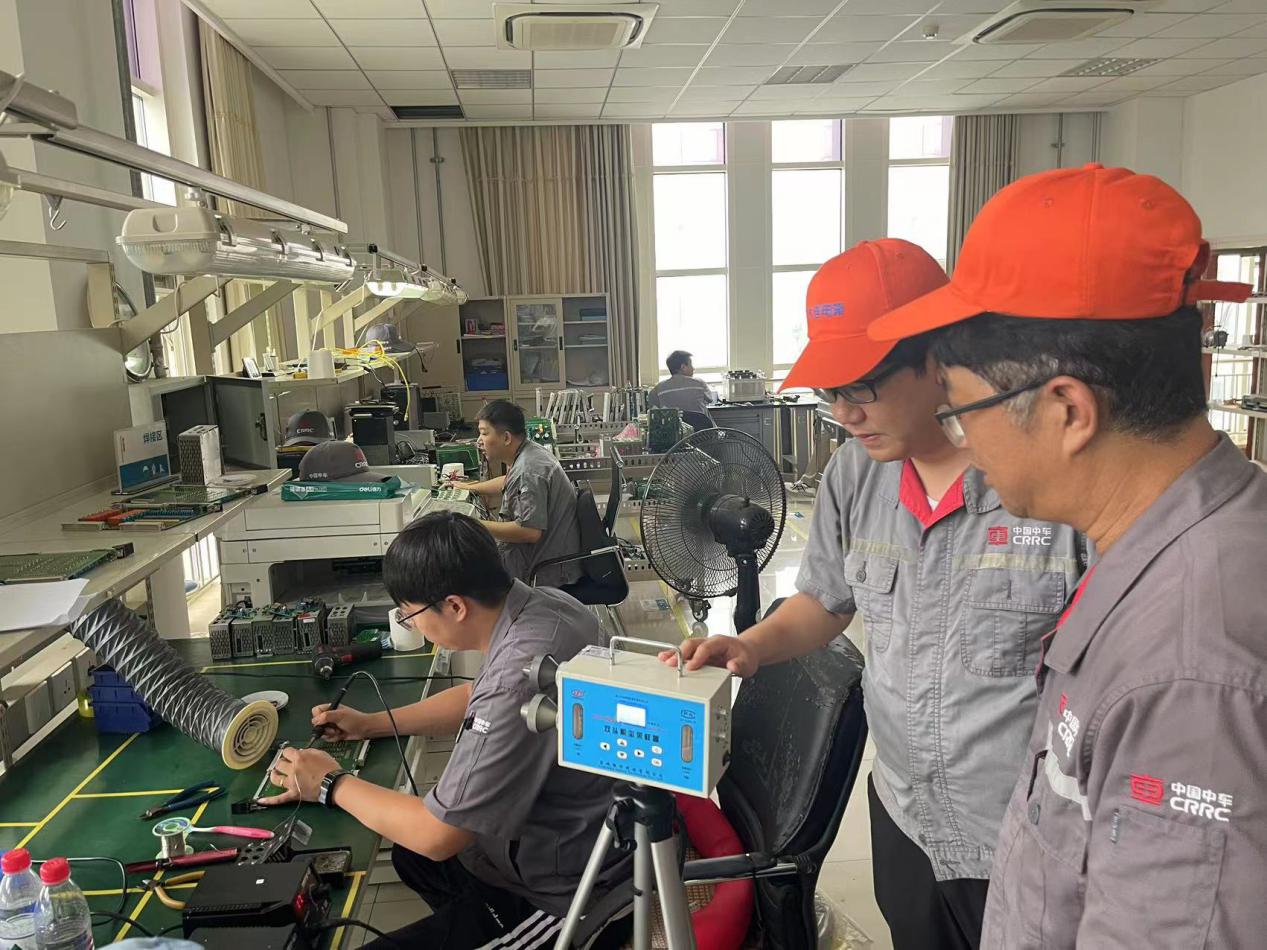 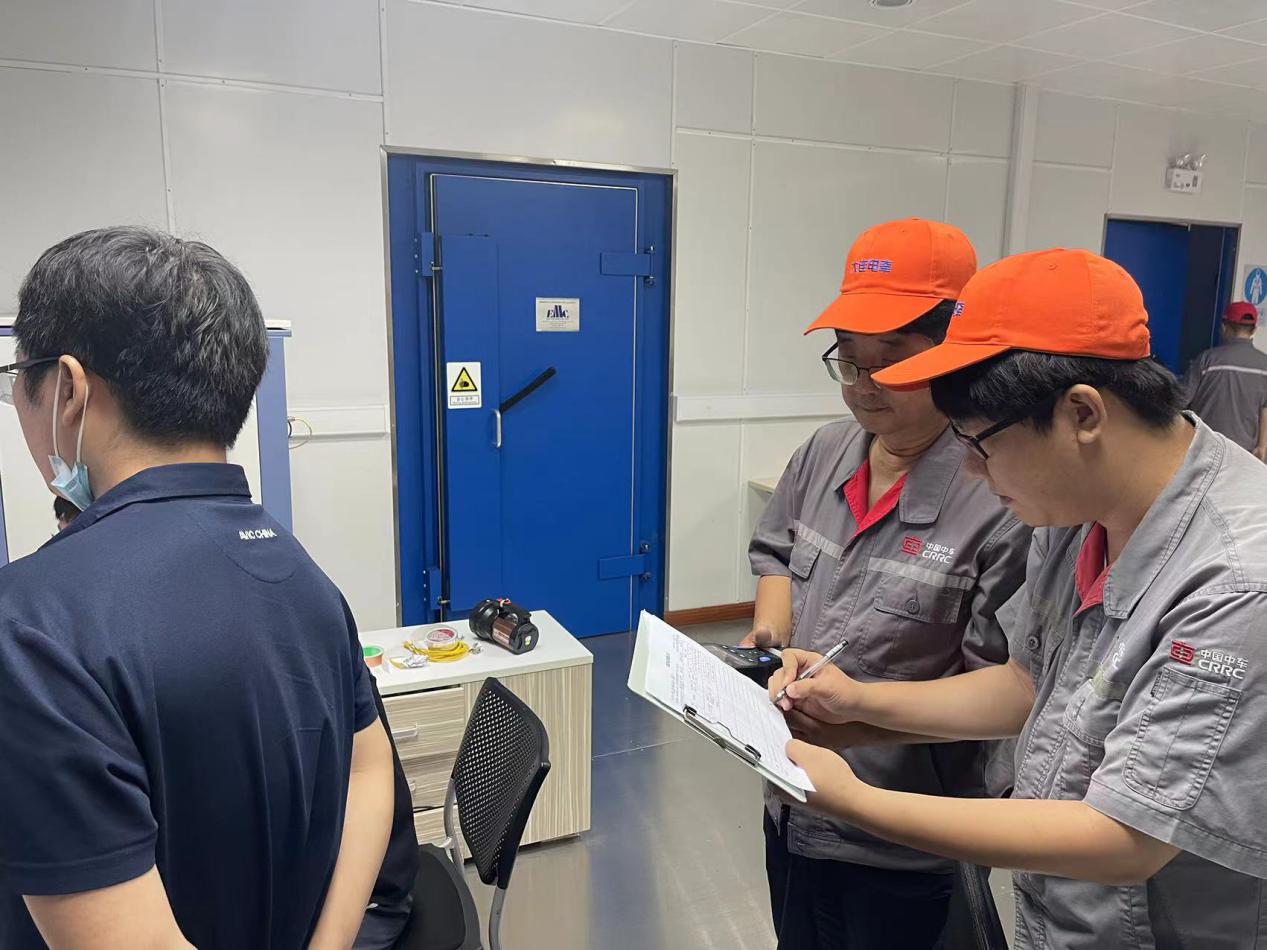 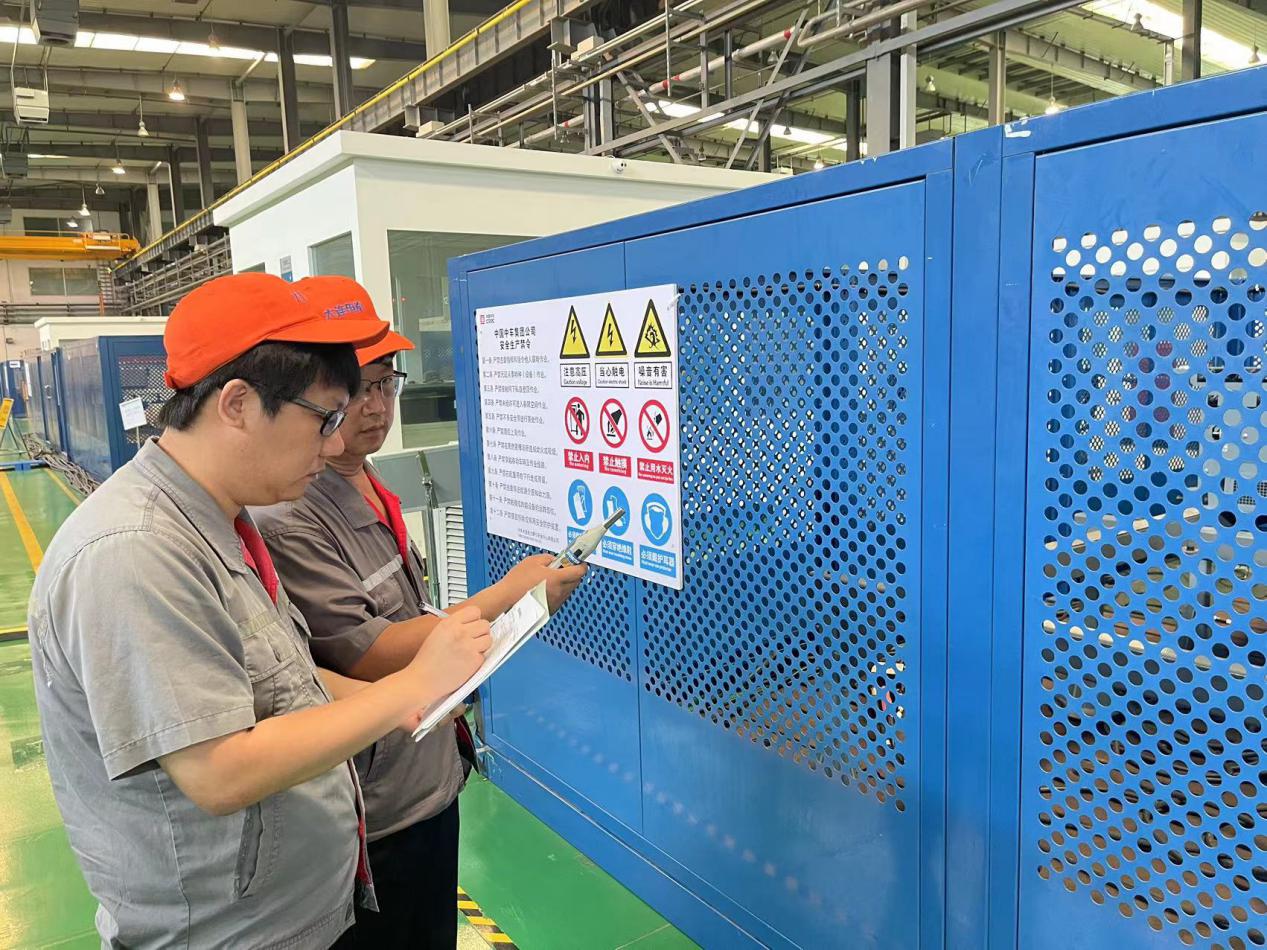 名称专业技术人员用人单位陪同人时间现场调查葛明庆、战雨奇张宸2022.6.27现场采样葛明庆、马宇宁、战雨奇、马贵阳张宸2022.6.29现场检测葛明庆、战雨奇张宸2022.6.292022.10.14出具报告时间--2022.10.27